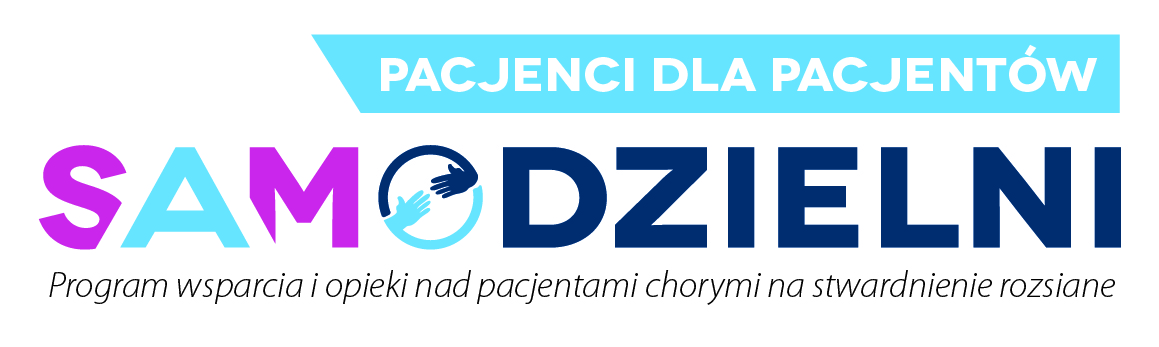 Każda osoba chora przez to przechodziła. Po diagnozie następuje okres gorączkowego poszukiwania wiedzy o chorobie, informacji jak z nią żyć, jak sobie radzić z różnymi objawami, jak powiedzieć o tym rodzinie, znajomym, szefowi w pracy. To trudny czas dla każdej osoby chorej. Po latach wiele osób myśli – gdyby ktoś wcześniej mi to powiedział… Poszukujemy do projektu osób chorych z województwa lubelskiego, które są już pogodzone z chorobą. Planujemy stworzyć grupę wolontariuszy, którzy spotykając się, rozmawiając przez Internet lub telefonicznie, będą dzielić się swoją wiedzą i doświadczeniem z osobami nowodiagnozowanymi. Chcesz dołączyć do tej grupy? To bardzo proste!Przeczytaj opis projektu Pacjenci dla Pacjentów -> Zgłoś się -> Weź udział w warsztatach -> Podpisz umowę wolontariacką -> Wspieraj innych chorych!Kiedy odbędą się warsztaty? W dniach 12-13października i 26-27 października.Czy muszę być obecny na obu spotkaniach? Tak, to obowiązkowe.Gdzie odbędą się warsztaty? W Lublinie, osobom spoza miasta oferujemy nocleg w hotelu i zwrot kosztów przejazdu. Projekt skierowany jest do osób zamieszkujących województwo lubelskieLiczba miejsc: 10. W związku z tym informujemy, że w przypadku większej liczby zgłoszeń przeprowadzona zostanie wstępna telefoniczna rozmowa rekrutacyjna z każdym z kandydatów. Ważne! Po pierwszym warsztacie zespół ekspertów zastrzega sobie prawo do podziękowania za udział w projekcie osobom, którym dyspozycja czasowa, predyspozycje psychologiczne 
i charakterologiczne nie będą odpowiadały potrzebom projektu.Jak zgłosić się do programu Pacjenci dla Pacjentów? Telefonicznie: 535 533 238 lub mailowo: m.konopka@ptsr.org.plZgłoszenia przyjmujemy do 23.09.2019Jakie korzyści przyniesie Ci udział w projekcie?dasz wsparcie innym chorympomożesz budować otwartą i zgraną społeczność osób chorych w Polscenawiążesz nowe znajomościwykorzystasz swoją wiedzę i doświadczeniesam ustalisz ile godzin poświęcisz na wolontariatbędziesz otrzymywać darmowe publikacje o chorobiezdobędziesz nowe umiejętności i wiedzę w trakcie warsztatówwykorzystasz potencjał pomocy, jaki w Tobie drzemie Co będzie Twoim obowiązkiem?będziesz udzielać telefonicznego, mailowego lub osobistego wsparcia osobom żyjącym ze stwardnieniem rozsianym i ich bliskimudostępnisz na stronie internetowej www.ptsr.org.pl swoją krótką historię będziesz raportować swoją pracę wolontariacką podpiszesz umowę wolontariacką na co najmniej pół rokuPartnerem projektu jest firma Teva: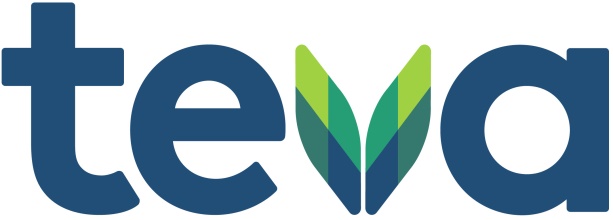 